Alkane Resources Activity Project Notebook Answer KeyAssign Roles for Team Partners:Captain: ______________________________________________Captain reports any information to the teacher and keeps the team moving at the assigned pace. Recorder: _____________________________________________Recorder writes responses to all team activities once the team agrees on their responses.Technologist:  ____________________________________________Technologist opens assigned web pages on their own device and makes sure everyone can see and interact with the web pages together.AlkanesAlkanes are compounds that contain only carbon and hydrogen atoms, so they are in a larger class of chemical compounds called hydrocarbons.  Alkanes only have single bonds between carbon atoms.  Other types of hydrocarbons may also contain double or triple bonds between carbon atoms.  The bonds between carbon and hydrogen are always single bonds.Day 1: Problem-FindingConsider your own background experience to answer these two questions:What problems can we solve by using renewable resources?(Answers will vary. Possibilities include: climate change, global warming, fuel shortage)Can most cars currently use renewable fuel? Why or why not?(Answers will vary. Possibilities include: cars were not built to use biofuels, there are not enough renewable fuels to replace gasoline)Use the presentation slides and this video from CISTAR to answer these questions:How much oil is used for transportation each day in the USA?10,000,000 barrels
What percent of transportation fuel currently comes from oil?90%What percent of chemicals, including plastics, comes from oil?>85%
What percent of transportation fuel and chemicals do we want to replace with renewable sources?all of it, 100%How long will it take to develop the technology to completely convert to renewable fuels?  It is projected we will be using only renewable fuels by 2060, or in about 40 years.What resource found in the USA can replace imported oil?ShaleHow long is that resource projected to last?    100 yearsWhich light hydrocarbons are found in shale gas?  Write their chemical formulas here.CH4, C2H6, C3H8, C4H10What two main products are obtained by processing shale gas?Fuel for transportation and petrochemicalsWhich reaction will we be looking at during this project?2C2H4 -->  C4H8 Evaluate your own current understanding of the problem: Light shale gases like ethane need to be converted into fuels and petrochemicals.  How can that be done?What do you KNOW about this problem? Potential answers: I know that fossil fuels are nonrenewable resources, shale has gas that may be used as fuel, and Americans use 10,000,000 barrels of oil per day for transportation.What do you NEED TO KNOW about this problem?I need to know the reaction to convert light hydrocarbons into fuel.Project Vocabulary: Discuss with your team the main differences, if any, between the meanings for these words that you wrote on your pre-assessment and their actual definition provided in the Project Glossary above.  Then score each word from 1-3 for level of understanding.1 – No understanding of this word2 – Some understanding of this word3 – Complete understanding of this wordDay 2: Investigating HydrocarbonsEach group has been assigned an alkane compound to investigate using WebMO.Name of your alkane: ___________________________________________propane2-methyl propanebutane2-methyl butanepentane2-methyl pentanehexane2-methyl hexaneheptaneoctaneChemical formula of your alkane: _________________________________________propane		C3H82-methyl propane  	C4H10butane	 		C4H102-methyl butane  	C5H12pentane  		C5H122-methyl pentane 	C6H14hexane  		C6H142-methyl hexane  	C7H16heptane 		C7H16octane 			C8H18How many carbon atoms are in your alkane?  _______________________________________propane		32-methyl propane  	4butane	 		42-methyl butane  	5pentane  		52-methyl pentane 	6hexane  		62-methyl hexane  	7heptane 		7octane 			8How many hydrogen atoms are in your alkane? ____________________________________propane		82-methyl propane  	10butane	 		102-methyl butane  	12pentane  		122-methyl pentane 	14hexane  		142-methyl hexane  	16heptane 		16octane 			18 Create a model of your alkane using WebMO. Go to WebMO Demo Server: https://www.webmo.net/demoserver/cgi-bin/webmo/login.cgi Log in with these credentials:Username: guestPassword: guest Type <enter>Across the top should read “New Job”, “Refresh”, “Download”, etc. Select “New Job”.Click “Create New Job”. This will go to the “Build Molecule” page.Click the blank screen once for each carbon atom in the molecule. Move the cursor between clicks so the carbon atoms are in a line. 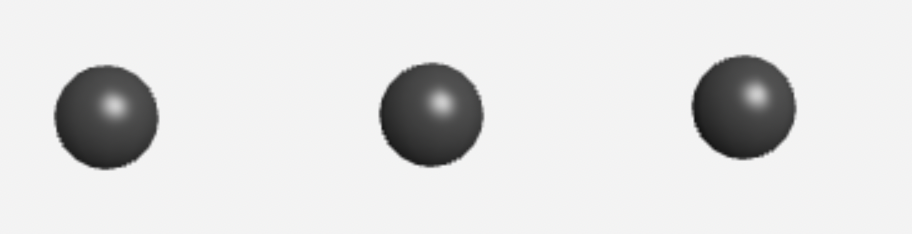 Image(s) created with WebMO software, www.webmo.netDraw a chemical bond between each of the atoms: Click and hold the cursor on the first atom and drag the cursor to the next atom.  Control-Z will reverse any mistakes.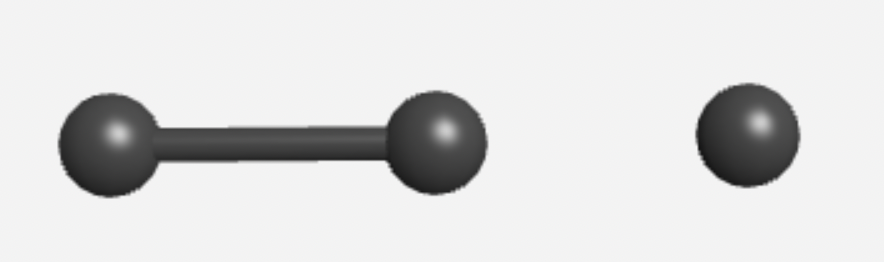 Image(s) created with WebMO software, www.webmo.netSelect “Build”, then select H for hydrogens. Click the blank screen once for each hydrogen atom, spreading them evenly around the carbon atoms.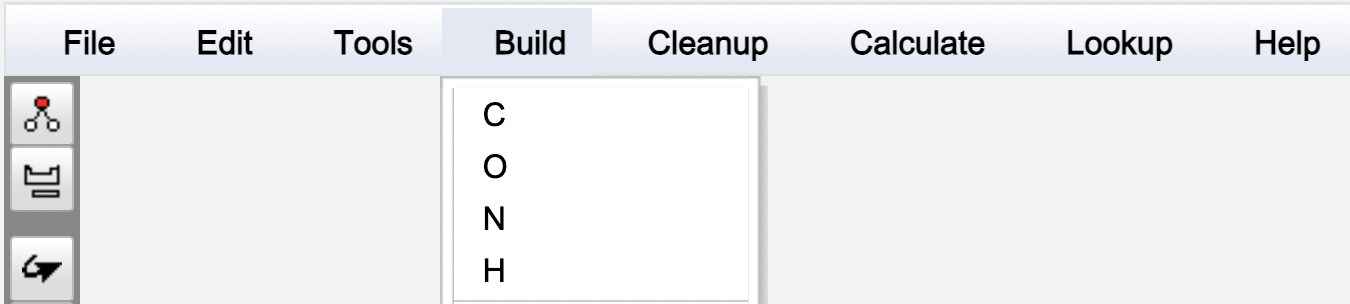 Draw a chemical bond between each hydrogen and the nearest carbon atom.Under “Cleanup”, select “Geometry” to correct the shape of your molecule.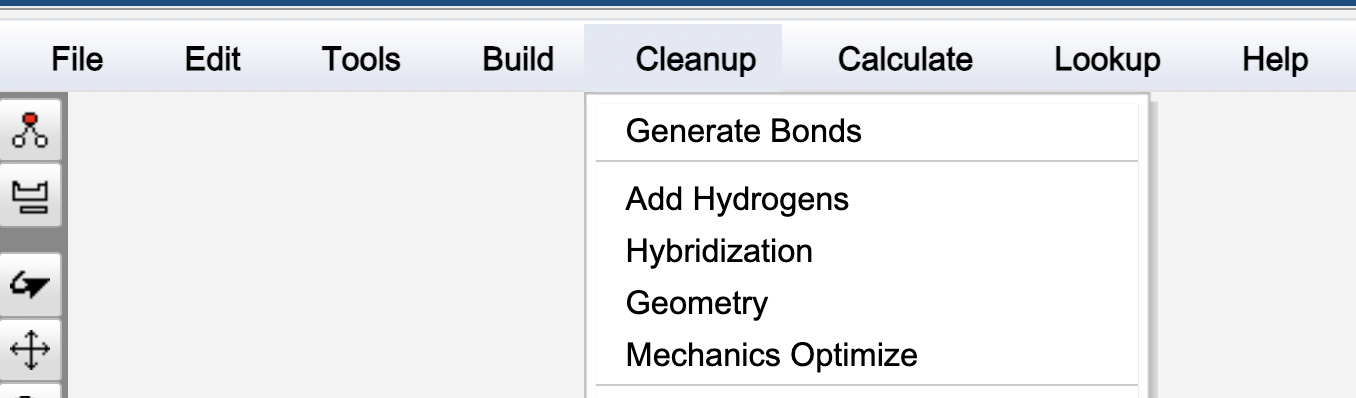 Under “Lookup”, select “Molecule Info” and record the following information about your molecule:Stoichiometry:propane		C3H82-methyl propane  	C4H10butane	 		C4H102-methyl butane  	C5H12pentane  		C5H122-methyl pentane 	C6H14hexane  		C6H142-methyl hexane  	C7H16heptane 		C7H16octane 			C8H18IUPAC Name:propane		propane2-methyl propane  	2-methylpropanebutane	 		butane2-methyl butane  	2-methylbutanepentane  		pentane2-methyl pentane 	2-methylpentanehexane  		hexane2-methyl hexane  	2-methylhexaneheptane 		heptaneoctane 			octaneMolar Mass:propane		44.10 g/mol2-methyl propane  	58.12 g/molbutane	 		58.12 g/mol2-methyl butane  	72.15 g/molpentane  		72.15 g/mol2-methyl pentane 	86.18 g/molhexane  		86.18 g/mol2-methyl hexane  	100.20 g/molheptane 		100.20 g/moloctane 			114.23 g/molDay 3: Problem-SolvingFrom your experience using WebMO, brainstorm for ideas to convert ethane into larger molecules. Write at least two ideas here.We need to add more carbon atoms.We could stick two ethane molecules together.Find the definition for oligomerization in the Project Glossary in the Introduction slides.  Do your best to write that definition in your own words here:Answers will vary.Let’s think about how oligomerization could be used to make butylene C4H8 from ethylene, C2H4.Get a set of gumdrops and toothpicks.  Decide as a group which colors represent carbon and hydrogen atoms.Fill in the table with the number of carbon and hydrogen atoms for both ethylene and butylene.Use the gumdrops to model ethylene and butylene molecules.  Use the extra gumdrops to model how ethane can be converted into octane.Set up the models with an arrow from the starting products to the ending products.  When complete, check your reaction model using the rubric below.[Reactants]  -->  [Products]                                                                                                          Total Score: ___________Correct your reaction model until it has a score of at least 8 points before your captain asks me to come check it.Take a photo of your model reaction and add it here if using this worksheet digitally.  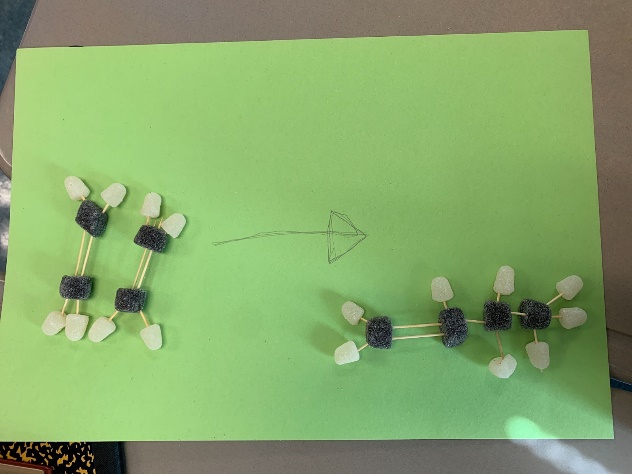 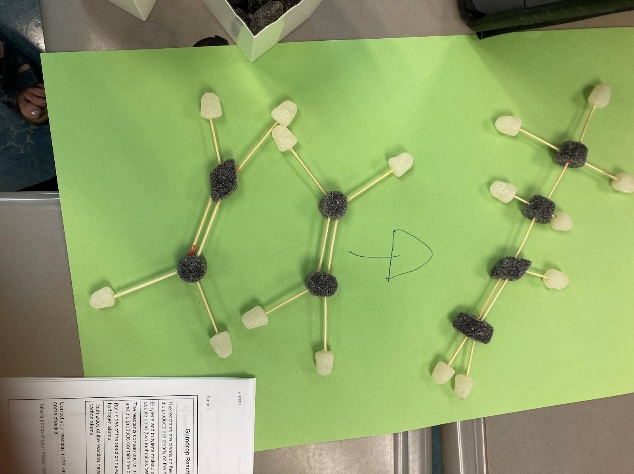 